FORMULAIRE DE DEMANDE DE PRIME COMMUNALE 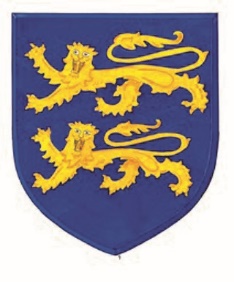 EN FAVEUR DES ACCUEILLANT(E)S D’ENFANTS A DOMICILEEn vertu d’une délibération du Conseil communal en sa séance du 3 mai 2017, une prime est allouée en faveur des accueillant(e)s conventionné(e)s à domicile d’enfants de 0 à 3 ans, domicilié(e)s sur le territoire de la Commune de Daverdisse au 1er janvier de l’année de l’octroi de la prime. Le règlement complet est consultable sur le site www.daverdisse.beLe montant de la prime s’élève à 35 € par enfant limité au nombre de places d’accueil autorisées par le Bilboquet.La demande et les pièces justificatives doivent impérativement être remises l’administration communale avant le 15 mars 2020Le versement des primes sera effectué pour le 30 juin 2020, sous réserve de réception des dossiersLes documents suivants sont joints à la demande de prime :Une attestation d’agréation en tant qu’accueillant(e) conventionné(e) auprès du BilboquetUne attestation émanant du Bilboquet reprenant le nombre de places d’accueil autorisées et le nombre d’enfants inscrits à l’accueil au 1er janvier de l’année concernéeDéclaration sur l’honneur et signatureJe soussigné(e) ………………………………….……………………………………………………………….certifie que les données renseignées sur ce formulaire sont exactes.Date : …../ …./ ………..     		Signature :Nom et prénom de l’accueillant(e)Adressen° de téléphoneN° de compte  IBAN + BIC          BE__ ____ _____ _____